Ek-4B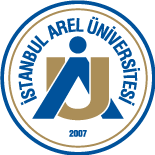 İSTANBUL AREL ÜNİVERSİTESİLİSANSÜSTÜ EĞİTİM ENSTİTÜSÜ…………. ANABİLİM DALI…….. TÜRKÇE/İNGİLİZCE TEZLİ/TEZSİZ YÜKSEK LİSANS PROGRAMIProgramın açılma gerekçesini somut olarak açıklayınız.En az 255 kelime açıklama olmalıdır. Açılması önerilen programa öğrenci talebi ile ilgili tahmini öğrenci sayıları Not: Tablodaki tahmini sayıların belirlenmesinde kullanılan varsayımlar, programın açılma gerekçeleriyle uyumlu olmalıdır. Varsa, civardaki üniversitelerde bulunan ve önerilen programa benzer yapıdaki yüksek lisans programlarına olan talepler belirtilmelidir.           Yurt İçi Benzer Programlar          Yurt Dışı ÖrnekleriÖnerilen programa öğrenci kabul koşullarını açıklayınız.Öğrencilerin bu programa kabulünde İstanbul Arel üniversitesi Lisansüstü Eğitim ve Öğretim Yönetmeliğinin öğrenci kabulü ile ilgili olan maddeleri esas alınacaktır.Yüksek lisans derecesi almak için alınması gereken zorunlu ve seçmeli dersler için;Her bir dönem ayrı ayrı olmak üzere Ders, Tez veya Proje kredileri ile AKTS kredi bilgilerini tablo olarak,(Lisansüstü Eğitim ve Öğretim Yönetmeliği Madde 6: Tezli yüksek lisans programı toplam yirmi bir krediden az olmamak koşuluyla en az yedi ders, bir seminer dersi ve tez çalışmasından oluşur. Seminer dersi ve tez çalışması kredisiz olup başarılı veya başarısız olarak değerlendirilir. Tezli yüksek lisans programı bir eğitim-öğretim dönemi 60 AKTS kredisinden az olmamak koşuluyla seminer dersi dahil en az sekiz ders ve tez çalışması olmak üzere toplam en az 120 AKTS kredisinden oluşur.Madde 11: Tezsiz yüksek lisans programı toplam otuz krediden ve 60 AKTS’den az olmamak kaydıyla en az on ders ile dönem projesi dersinden oluşur.)Derslerin kodu ve içeriklerini metin olarak belirtiniz.……… ANA BİLİM DALI YÜKSEK LİSANS DERS İÇERİKLERİAçıklama:Açıklama:Açıklama:SEÇMELİ DERSLER	Açıklama:Açıklama:SEÇMELİ DERSLER	Açıklama:Açıklama:Açıklama:Açıklama:Açıklama:Önerilen program için mevcut laboratuvarların adlarını, kaç metrekare olduklarını ve her laboratuvarda bulunan önemli cihazların listesini veriniz.Eğitim-öğretim ve araştırma için mevcut bilgisayar ekipmanlarının dökümünü veriniz ve bunların hangi amaçla kullanıldığını belirtiniz.Tabloda Bilgisayar ekipmanları dökümünü yaparken mevcut bilgisayar laboratuvarları, kütüphane pc sayıları, akademik ve idari birimler bilgisayar sayıları, kullanım amaçlı sunucuların mevcut listesine göre liste çıkarılması gerekiyor.Lisansüstü öğrencilerin kullanımına açık terminal ve/veya kişisel bilgisayar sayılarını ve bunların ne kadar süre (hafta, gün, saat) ile kullanıma açık olduğunu belirtiniz.Önerilen programla ilgili olarak üniversite ve/veya bölümünüz kütüphanesinde bulunan sürekli yayınların adları ile hangi yıldan itibaren mevcut olduklarını bir liste halinde belirtiniz.Önerilen program disiplinlerarası (interdisipliner) nitelikte ise;Bu programın,Üniversitede halen yürütülmekte olan diğer yüksek lisans programlarından farkları•Mevcut yüksek lisans programlarını zayıflatmadan nasıl yürütüleceği•Mevcut imkânlara ek olarak yeni fiziki alan (sınıf, laboratuvar, vb. gibi) gerektirip, gerektirmediği,•Üniversiteye getireceği ek mali külfet ve bunun nasıl karşılanacağı•Programa başlayacak öğrencilerin farklı disiplinlerden gelmesi durumunda, bu öğrenciler için Bilimsel Hazırlık Programı uygulanıp, uygulanmayacağı; uygulanacaksa, bu programın ne şekilde düzenleneceğiProgramın açılması ile ilgili Paydaş Görüşlerini belirtiniz (belgelerini ekleyiniz).Paydaş görüşüne/görüşlerine ilişkin resmî belgeler bu forma eklenmelidir.Açılması önerilen programda görev alacak akademisyenler ile ilgili aşağıdaki tabloları doldurunuz (Gerektiği kadar satır eklenebilir).Programa Başlayacak Öğrenci Sayısı Programa Başlayacak Öğrenci Sayısı Toplam Öğrenci Sayısı Güz İlkbahar Toplam Öğrenci Sayısı 1. Yıl 2. Yıl 3. Yıl 4. Yıl Genel Toplam Üniversite AdıProgram AdıÜniversite AdıProgram AdıT.C. İSTANBUL AREL ÜNİVERSİTESİLİSANSÜSTÜ EĞİTİM ENSTİTÜSÜ …………….. TEZLİ/TEZSİZ ……………YÜKSEK LİSANS PROGRAMI DERS PLANIT.C. İSTANBUL AREL ÜNİVERSİTESİLİSANSÜSTÜ EĞİTİM ENSTİTÜSÜ …………….. TEZLİ/TEZSİZ ……………YÜKSEK LİSANS PROGRAMI DERS PLANIT.C. İSTANBUL AREL ÜNİVERSİTESİLİSANSÜSTÜ EĞİTİM ENSTİTÜSÜ …………….. TEZLİ/TEZSİZ ……………YÜKSEK LİSANS PROGRAMI DERS PLANIT.C. İSTANBUL AREL ÜNİVERSİTESİLİSANSÜSTÜ EĞİTİM ENSTİTÜSÜ …………….. TEZLİ/TEZSİZ ……………YÜKSEK LİSANS PROGRAMI DERS PLANIT.C. İSTANBUL AREL ÜNİVERSİTESİLİSANSÜSTÜ EĞİTİM ENSTİTÜSÜ …………….. TEZLİ/TEZSİZ ……………YÜKSEK LİSANS PROGRAMI DERS PLANIT.C. İSTANBUL AREL ÜNİVERSİTESİLİSANSÜSTÜ EĞİTİM ENSTİTÜSÜ …………….. TEZLİ/TEZSİZ ……………YÜKSEK LİSANS PROGRAMI DERS PLANIT.C. İSTANBUL AREL ÜNİVERSİTESİLİSANSÜSTÜ EĞİTİM ENSTİTÜSÜ …………….. TEZLİ/TEZSİZ ……………YÜKSEK LİSANS PROGRAMI DERS PLANI1. YARIYIL1. YARIYIL1. YARIYIL1. YARIYIL1. YARIYIL1. YARIYIL1. YARIYILKodDersTUKZ/SAKTSTOPLAM12012302. YARIYIL2. YARIYIL2. YARIYIL2. YARIYIL2. YARIYIL2. YARIYIL2. YARIYILKodDersTUKZ/SAKTSTOPLAM909303. YARIYIL3. YARIYIL3. YARIYIL3. YARIYIL3. YARIYIL3. YARIYIL3. YARIYILKodDersTUKZ/SAKTSTOPLAM000304. YARIYIL4. YARIYIL4. YARIYIL4. YARIYIL4. YARIYIL4. YARIYIL4. YARIYILKodDersTUKZ/SAKTSTOPLAM00030GENEL TOPLAM120Seçimlik DerslerSeçimlik Dersler1.yarıyıl Seçmeli Dersler 1.yarıyıl Seçmeli Dersler KodDersTUKZ/SAKTS2.yarıyıl Seçmeli Dersler2.yarıyıl Seçmeli DerslerKodDersTUKZ/SAKTSDers KoduDers AdıTUKZ/SAKTSDers KoduDers AdıTUKZ/SAKTSDers KoduDers AdıTUKZ/SAKTSDers KoduDers AdıTUKZ/SAKTSDers KoduDers AdıTUKZ/SAKTSDers KoduDersTUKZ/SAKTSDers KoduDers AdıTUKZ/SAKTSDers KoduDers AdıTUKZ/SAKTSDers KoduDers AdıTUKZ/SAKTSDers KoduDers AdıTUKZ/SAKTSDers KoduDers AdıTUKZ/SAKTSLaboratuvar AdıLaboratuvar Adı…………………. LaboratuvarıLab./Atölye AmacıLab./Atölye AmacıIT Eğitimleri, grafik eğitimleriLab./Atölye Türü (Araş., Destek, Eğitim)Lab./Atölye Türü (Araş., Destek, Eğitim)EğitimLaboratuvar alanı (m2) ve KapasitesiLaboratuvar alanı (m2) ve Kapasitesi82 m2- 42 kişilikSıra No.Laboratuvarda Bulunan EkipmanlarAdet1……………..Cihazı 1BirimSayısıAçıklamaBilgisayar Lab 1 – S-B10339Eğitim amaçlı – ÖğrenciRektörlük10Kişisel kullanım amaçlıKütüphane Genel kullanıma açık60Genel kullanım amaçlıİktisadi ve İdari Bilimler Fakültesi9PC BilgisayarEser AdıYazarıTarihPaydaş Adı Paydaş GörüşüÖğretim Üyesinin Unvanı- Adı SoyadıDevam Eden Tezli Yüksek Lisans Tez Danışmanlık SayısıDevam Eden Doktora Tez Danışmanlık SayısıDevam Eden Tezsiz Yüksek Lisans Proje Danışmanlık SayısıTablo - 2b YÜKSEK LİSANS PROGRAMI AÇILMASI İÇİN ÖRNEK FORMATTablo - 2b YÜKSEK LİSANS PROGRAMI AÇILMASI İÇİN ÖRNEK FORMATTablo - 2b YÜKSEK LİSANS PROGRAMI AÇILMASI İÇİN ÖRNEK FORMATTablo - 2b YÜKSEK LİSANS PROGRAMI AÇILMASI İÇİN ÖRNEK FORMATTablo - 2b YÜKSEK LİSANS PROGRAMI AÇILMASI İÇİN ÖRNEK FORMATTablo - 2b YÜKSEK LİSANS PROGRAMI AÇILMASI İÇİN ÖRNEK FORMATTablo - 2b YÜKSEK LİSANS PROGRAMI AÇILMASI İÇİN ÖRNEK FORMATTablo - 2b YÜKSEK LİSANS PROGRAMI AÇILMASI İÇİN ÖRNEK FORMATTablo - 2b YÜKSEK LİSANS PROGRAMI AÇILMASI İÇİN ÖRNEK FORMATTablo - 2b YÜKSEK LİSANS PROGRAMI AÇILMASI İÇİN ÖRNEK FORMATTablo - 2b YÜKSEK LİSANS PROGRAMI AÇILMASI İÇİN ÖRNEK FORMATTablo - 2b YÜKSEK LİSANS PROGRAMI AÇILMASI İÇİN ÖRNEK FORMATTablo - 2b YÜKSEK LİSANS PROGRAMI AÇILMASI İÇİN ÖRNEK FORMATTablo - 2b YÜKSEK LİSANS PROGRAMI AÇILMASI İÇİN ÖRNEK FORMATTablo - 2b YÜKSEK LİSANS PROGRAMI AÇILMASI İÇİN ÖRNEK FORMATTablo - 2b YÜKSEK LİSANS PROGRAMI AÇILMASI İÇİN ÖRNEK FORMATTablo - 2b YÜKSEK LİSANS PROGRAMI AÇILMASI İÇİN ÖRNEK FORMATTablo - 2b YÜKSEK LİSANS PROGRAMI AÇILMASI İÇİN ÖRNEK FORMATTablo - 2b YÜKSEK LİSANS PROGRAMI AÇILMASI İÇİN ÖRNEK FORMATTablo - 2b YÜKSEK LİSANS PROGRAMI AÇILMASI İÇİN ÖRNEK FORMATTablo - 2b YÜKSEK LİSANS PROGRAMI AÇILMASI İÇİN ÖRNEK FORMATTablo - 2b YÜKSEK LİSANS PROGRAMI AÇILMASI İÇİN ÖRNEK FORMATTablo - 2b YÜKSEK LİSANS PROGRAMI AÇILMASI İÇİN ÖRNEK FORMATTablo - 2b YÜKSEK LİSANS PROGRAMI AÇILMASI İÇİN ÖRNEK FORMATTablo - 2b YÜKSEK LİSANS PROGRAMI AÇILMASI İÇİN ÖRNEK FORMATTablo - 2b YÜKSEK LİSANS PROGRAMI AÇILMASI İÇİN ÖRNEK FORMATTablo - 2b YÜKSEK LİSANS PROGRAMI AÇILMASI İÇİN ÖRNEK FORMATTablo - 2b YÜKSEK LİSANS PROGRAMI AÇILMASI İÇİN ÖRNEK FORMATTablo - 2b YÜKSEK LİSANS PROGRAMI AÇILMASI İÇİN ÖRNEK FORMATTablo - 2b YÜKSEK LİSANS PROGRAMI AÇILMASI İÇİN ÖRNEK FORMATTablo - 2b YÜKSEK LİSANS PROGRAMI AÇILMASI İÇİN ÖRNEK FORMATTablo - 2b YÜKSEK LİSANS PROGRAMI AÇILMASI İÇİN ÖRNEK FORMATTablo - 2b YÜKSEK LİSANS PROGRAMI AÇILMASI İÇİN ÖRNEK FORMATTablo - 2b YÜKSEK LİSANS PROGRAMI AÇILMASI İÇİN ÖRNEK FORMATÜniversite Adı (*) Üniversite Adı (*) Üniversite Adı (*) :::::::::::::::::::::::::::::::Enstitü Adı (*) Enstitü Adı (*) Enstitü Adı (*) : LİSANSÜSTÜ EĞİTİM ENSTİTÜSÜ: LİSANSÜSTÜ EĞİTİM ENSTİTÜSÜ: LİSANSÜSTÜ EĞİTİM ENSTİTÜSÜ: LİSANSÜSTÜ EĞİTİM ENSTİTÜSÜ: LİSANSÜSTÜ EĞİTİM ENSTİTÜSÜ: LİSANSÜSTÜ EĞİTİM ENSTİTÜSÜ: LİSANSÜSTÜ EĞİTİM ENSTİTÜSÜ: LİSANSÜSTÜ EĞİTİM ENSTİTÜSÜ: LİSANSÜSTÜ EĞİTİM ENSTİTÜSÜ: LİSANSÜSTÜ EĞİTİM ENSTİTÜSÜ: LİSANSÜSTÜ EĞİTİM ENSTİTÜSÜ: LİSANSÜSTÜ EĞİTİM ENSTİTÜSÜ: LİSANSÜSTÜ EĞİTİM ENSTİTÜSÜ: LİSANSÜSTÜ EĞİTİM ENSTİTÜSÜ: LİSANSÜSTÜ EĞİTİM ENSTİTÜSÜ: LİSANSÜSTÜ EĞİTİM ENSTİTÜSÜ: LİSANSÜSTÜ EĞİTİM ENSTİTÜSÜ: LİSANSÜSTÜ EĞİTİM ENSTİTÜSÜ: LİSANSÜSTÜ EĞİTİM ENSTİTÜSÜ: LİSANSÜSTÜ EĞİTİM ENSTİTÜSÜ: LİSANSÜSTÜ EĞİTİM ENSTİTÜSÜ: LİSANSÜSTÜ EĞİTİM ENSTİTÜSÜ: LİSANSÜSTÜ EĞİTİM ENSTİTÜSÜ: LİSANSÜSTÜ EĞİTİM ENSTİTÜSÜ: LİSANSÜSTÜ EĞİTİM ENSTİTÜSÜ: LİSANSÜSTÜ EĞİTİM ENSTİTÜSÜ: LİSANSÜSTÜ EĞİTİM ENSTİTÜSÜ: LİSANSÜSTÜ EĞİTİM ENSTİTÜSÜ: LİSANSÜSTÜ EĞİTİM ENSTİTÜSÜ: LİSANSÜSTÜ EĞİTİM ENSTİTÜSÜ: LİSANSÜSTÜ EĞİTİM ENSTİTÜSÜAnabilim Dalı Adı (*) Anabilim Dalı Adı (*) Anabilim Dalı Adı (*) : : : : : : : : : : : : : : : : : : : : : : : : : : : : : : : Program Adı (*) 
(Tezli/Tezsiz) (**)Program Adı (*) 
(Tezli/Tezsiz) (**)Program Adı (*) 
(Tezli/Tezsiz) (**):::::::::::::::::::::::::::::::Öğretim Dili (*) Öğretim Dili (*) Öğretim Dili (*) : : : : : : : : : : : : : : : : : : : : : : : : : : : : : : : ÖĞRETİM ÜYESİNİNÖĞRETİM ÜYESİNİNÖĞRETİM ÜYESİNİNÖĞRETİM ÜYESİNİNÖĞRETİM ÜYESİNİNÖĞRETİM ÜYESİNİNÖĞRETİM ÜYESİNİNÖĞRETİM ÜYESİNİNÖĞRETİM ÜYESİNİNÖĞRETİM ÜYESİNİNÖĞRETİM ÜYESİNİNÖĞRETİM ÜYESİNİNÖĞRETİM ÜYESİNİNÖĞRETİM ÜYESİNİNÖĞRETİM ÜYESİNİNÖĞRETİM ÜYESİNİNÖĞRETİM ÜYESİNİNÖĞRETİM ÜYESİNİNÖĞRETİM ÜYESİNİNÖĞRETİM ÜYESİNİNÖĞRETİM ÜYESİNİNÖğretim üyesinin haftalık ders yüküÖğretim üyesinin haftalık ders yüküÖğretim üyesinin haftalık ders yüküÖğretim üyesinin haftalık ders yüküÖğretim üyesinin haftalık ders yüküÖğretim üyesinin haftalık ders yüküÖğretim üyesinin haftalık ders yüküÜniversitede kadrosunun bulunduğu bölümUnvanı-Adı-Soyadı -Doğum Tarihi (Yıl olarak)Lisans - Yüksek Lisans - Doktora/Doçentlik Mezuniyet alanı  (***)Lisans - Yüksek Lisans - Doktora/Doçentlik Mezuniyet alanı  (***)Lisans - Yüksek Lisans - Doktora Mezun olunan yükseköğretim kurumunun adıLisans - Yüksek Lisans - Doktora Mezun olunan yükseköğretim kurumunun adıÖğretim Üyesinin, Açılması İstenilen Yüksek Lisans Alanı ile İlgili Çalışmaları (Öğretim üyesinin doktora veya doçentlik alanı açılacak yüksek lisans programı ile aynı olmadığı disiplinlerarası alanlar için doldurulacaktır.)Öğretim Üyesinin, Açılması İstenilen Yüksek Lisans Alanı ile İlgili Çalışmaları (Öğretim üyesinin doktora veya doçentlik alanı açılacak yüksek lisans programı ile aynı olmadığı disiplinlerarası alanlar için doldurulacaktır.)SCI Yayın sayısıYılları   (….. - ……)
arasındaDiğer uluslararası yayın sayısıDiğer uluslararası yayın sayısıKitap/ Kitapta bölümKitap/ Kitapta bölümUluslararası bildiri + Türkiye'dekiUluslararası bildiri + Türkiye'dekiUlusal makaleUlusal makaleUlusal bildiriUlusal bildiriUlusal bildiriLisansLisansLisansYüksek lisansDoktoraToplamToplamÖğretim üyesi en az iki yarı yıl lisans programında ders verdi mi?
Verdi ise tarihlerini ve hangi üniversitede olduğu bilgisini yazınız.Öğretim üyesi en az iki yarı yıl lisans programında ders verdi mi?
Verdi ise tarihlerini ve hangi üniversitede olduğu bilgisini yazınız.Öğretim üyesi en az iki yarı yıl lisans programında ders verdi mi?
Verdi ise tarihlerini ve hangi üniversitede olduğu bilgisini yazınız.Öğretim üyesi en az iki yarı yıl lisans programında ders verdi mi?
Verdi ise tarihlerini ve hangi üniversitede olduğu bilgisini yazınız.L: Lisans EğitimiYL: Yüksek Lisans Eğitimi  D: Doktora Eğitimi D: Doktora EğitimiÖrnek, Moleküler Biyoloji ve Genetik Yüksek Lisans Programı için doldurulmuştur.Örnek, Moleküler Biyoloji ve Genetik Yüksek Lisans Programı için doldurulmuştur.Örnek, Moleküler Biyoloji ve Genetik Yüksek Lisans Programı için doldurulmuştur.Örnek, Moleküler Biyoloji ve Genetik Yüksek Lisans Programı için doldurulmuştur.Örnek, Moleküler Biyoloji ve Genetik Yüksek Lisans Programı için doldurulmuştur.Örnek, Moleküler Biyoloji ve Genetik Yüksek Lisans Programı için doldurulmuştur.Örnek, Moleküler Biyoloji ve Genetik Yüksek Lisans Programı için doldurulmuştur.Örnek, Moleküler Biyoloji ve Genetik Yüksek Lisans Programı için doldurulmuştur.Örnek, Moleküler Biyoloji ve Genetik Yüksek Lisans Programı için doldurulmuştur.Örnek, Moleküler Biyoloji ve Genetik Yüksek Lisans Programı için doldurulmuştur.Örnek, Moleküler Biyoloji ve Genetik Yüksek Lisans Programı için doldurulmuştur.Örnek, Moleküler Biyoloji ve Genetik Yüksek Lisans Programı için doldurulmuştur.Örnek, Moleküler Biyoloji ve Genetik Yüksek Lisans Programı için doldurulmuştur.Örnek, Moleküler Biyoloji ve Genetik Yüksek Lisans Programı için doldurulmuştur.Örnek, Moleküler Biyoloji ve Genetik Yüksek Lisans Programı için doldurulmuştur.Örnek, Moleküler Biyoloji ve Genetik Yüksek Lisans Programı için doldurulmuştur.Örnek, Moleküler Biyoloji ve Genetik Yüksek Lisans Programı için doldurulmuştur.Örnek, Moleküler Biyoloji ve Genetik Yüksek Lisans Programı için doldurulmuştur.Örnek, Moleküler Biyoloji ve Genetik Yüksek Lisans Programı için doldurulmuştur.Örnek, Moleküler Biyoloji ve Genetik Yüksek Lisans Programı için doldurulmuştur.Örnek, Moleküler Biyoloji ve Genetik Yüksek Lisans Programı için doldurulmuştur.Örnek, Moleküler Biyoloji ve Genetik Yüksek Lisans Programı için doldurulmuştur.Örnek, Moleküler Biyoloji ve Genetik Yüksek Lisans Programı için doldurulmuştur.Örnek, Moleküler Biyoloji ve Genetik Yüksek Lisans Programı için doldurulmuştur.Örnek, Moleküler Biyoloji ve Genetik Yüksek Lisans Programı için doldurulmuştur.Örnek, Moleküler Biyoloji ve Genetik Yüksek Lisans Programı için doldurulmuştur.Örnek, Moleküler Biyoloji ve Genetik Yüksek Lisans Programı için doldurulmuştur.Örnek, Moleküler Biyoloji ve Genetik Yüksek Lisans Programı için doldurulmuştur.Örnek, Moleküler Biyoloji ve Genetik Yüksek Lisans Programı için doldurulmuştur.Örnek, Moleküler Biyoloji ve Genetik Yüksek Lisans Programı için doldurulmuştur.Örnek, Moleküler Biyoloji ve Genetik Yüksek Lisans Programı için doldurulmuştur.Örnek, Moleküler Biyoloji ve Genetik Yüksek Lisans Programı için doldurulmuştur.(*)  Üniversite, Enstitü, Anabilim Dalı ve  Program Adı ile Öğretim Dili ile ilgili alanlar 14 punto olarak bilgisayar ile doldurulacaktır.(*)  Üniversite, Enstitü, Anabilim Dalı ve  Program Adı ile Öğretim Dili ile ilgili alanlar 14 punto olarak bilgisayar ile doldurulacaktır.(*)  Üniversite, Enstitü, Anabilim Dalı ve  Program Adı ile Öğretim Dili ile ilgili alanlar 14 punto olarak bilgisayar ile doldurulacaktır.(*)  Üniversite, Enstitü, Anabilim Dalı ve  Program Adı ile Öğretim Dili ile ilgili alanlar 14 punto olarak bilgisayar ile doldurulacaktır.(*)  Üniversite, Enstitü, Anabilim Dalı ve  Program Adı ile Öğretim Dili ile ilgili alanlar 14 punto olarak bilgisayar ile doldurulacaktır.(*)  Üniversite, Enstitü, Anabilim Dalı ve  Program Adı ile Öğretim Dili ile ilgili alanlar 14 punto olarak bilgisayar ile doldurulacaktır.(*)  Üniversite, Enstitü, Anabilim Dalı ve  Program Adı ile Öğretim Dili ile ilgili alanlar 14 punto olarak bilgisayar ile doldurulacaktır.(*)  Üniversite, Enstitü, Anabilim Dalı ve  Program Adı ile Öğretim Dili ile ilgili alanlar 14 punto olarak bilgisayar ile doldurulacaktır.(*)  Üniversite, Enstitü, Anabilim Dalı ve  Program Adı ile Öğretim Dili ile ilgili alanlar 14 punto olarak bilgisayar ile doldurulacaktır.(*)  Üniversite, Enstitü, Anabilim Dalı ve  Program Adı ile Öğretim Dili ile ilgili alanlar 14 punto olarak bilgisayar ile doldurulacaktır.(*)  Üniversite, Enstitü, Anabilim Dalı ve  Program Adı ile Öğretim Dili ile ilgili alanlar 14 punto olarak bilgisayar ile doldurulacaktır.(*)  Üniversite, Enstitü, Anabilim Dalı ve  Program Adı ile Öğretim Dili ile ilgili alanlar 14 punto olarak bilgisayar ile doldurulacaktır.(*)  Üniversite, Enstitü, Anabilim Dalı ve  Program Adı ile Öğretim Dili ile ilgili alanlar 14 punto olarak bilgisayar ile doldurulacaktır.(*)  Üniversite, Enstitü, Anabilim Dalı ve  Program Adı ile Öğretim Dili ile ilgili alanlar 14 punto olarak bilgisayar ile doldurulacaktır.(*)  Üniversite, Enstitü, Anabilim Dalı ve  Program Adı ile Öğretim Dili ile ilgili alanlar 14 punto olarak bilgisayar ile doldurulacaktır.(*)  Üniversite, Enstitü, Anabilim Dalı ve  Program Adı ile Öğretim Dili ile ilgili alanlar 14 punto olarak bilgisayar ile doldurulacaktır.(*)  Üniversite, Enstitü, Anabilim Dalı ve  Program Adı ile Öğretim Dili ile ilgili alanlar 14 punto olarak bilgisayar ile doldurulacaktır.(*)  Üniversite, Enstitü, Anabilim Dalı ve  Program Adı ile Öğretim Dili ile ilgili alanlar 14 punto olarak bilgisayar ile doldurulacaktır.(*)  Üniversite, Enstitü, Anabilim Dalı ve  Program Adı ile Öğretim Dili ile ilgili alanlar 14 punto olarak bilgisayar ile doldurulacaktır.(*)  Üniversite, Enstitü, Anabilim Dalı ve  Program Adı ile Öğretim Dili ile ilgili alanlar 14 punto olarak bilgisayar ile doldurulacaktır.(*)  Üniversite, Enstitü, Anabilim Dalı ve  Program Adı ile Öğretim Dili ile ilgili alanlar 14 punto olarak bilgisayar ile doldurulacaktır.(*)  Üniversite, Enstitü, Anabilim Dalı ve  Program Adı ile Öğretim Dili ile ilgili alanlar 14 punto olarak bilgisayar ile doldurulacaktır.(*)  Üniversite, Enstitü, Anabilim Dalı ve  Program Adı ile Öğretim Dili ile ilgili alanlar 14 punto olarak bilgisayar ile doldurulacaktır.(*)  Üniversite, Enstitü, Anabilim Dalı ve  Program Adı ile Öğretim Dili ile ilgili alanlar 14 punto olarak bilgisayar ile doldurulacaktır.(*)  Üniversite, Enstitü, Anabilim Dalı ve  Program Adı ile Öğretim Dili ile ilgili alanlar 14 punto olarak bilgisayar ile doldurulacaktır.(*)  Üniversite, Enstitü, Anabilim Dalı ve  Program Adı ile Öğretim Dili ile ilgili alanlar 14 punto olarak bilgisayar ile doldurulacaktır.(*)  Üniversite, Enstitü, Anabilim Dalı ve  Program Adı ile Öğretim Dili ile ilgili alanlar 14 punto olarak bilgisayar ile doldurulacaktır.(*)  Üniversite, Enstitü, Anabilim Dalı ve  Program Adı ile Öğretim Dili ile ilgili alanlar 14 punto olarak bilgisayar ile doldurulacaktır.(*)  Üniversite, Enstitü, Anabilim Dalı ve  Program Adı ile Öğretim Dili ile ilgili alanlar 14 punto olarak bilgisayar ile doldurulacaktır.(*)  Üniversite, Enstitü, Anabilim Dalı ve  Program Adı ile Öğretim Dili ile ilgili alanlar 14 punto olarak bilgisayar ile doldurulacaktır.(*)  Üniversite, Enstitü, Anabilim Dalı ve  Program Adı ile Öğretim Dili ile ilgili alanlar 14 punto olarak bilgisayar ile doldurulacaktır.(*)  Üniversite, Enstitü, Anabilim Dalı ve  Program Adı ile Öğretim Dili ile ilgili alanlar 14 punto olarak bilgisayar ile doldurulacaktır.(**)  Programın Tezli veya Tezsiz olduğu bilgisi yazılırken ilgili olmayanının üzeri çizilecektir. (**)  Programın Tezli veya Tezsiz olduğu bilgisi yazılırken ilgili olmayanının üzeri çizilecektir. (**)  Programın Tezli veya Tezsiz olduğu bilgisi yazılırken ilgili olmayanının üzeri çizilecektir. (**)  Programın Tezli veya Tezsiz olduğu bilgisi yazılırken ilgili olmayanının üzeri çizilecektir. (**)  Programın Tezli veya Tezsiz olduğu bilgisi yazılırken ilgili olmayanının üzeri çizilecektir. (**)  Programın Tezli veya Tezsiz olduğu bilgisi yazılırken ilgili olmayanının üzeri çizilecektir. (**)  Programın Tezli veya Tezsiz olduğu bilgisi yazılırken ilgili olmayanının üzeri çizilecektir. (**)  Programın Tezli veya Tezsiz olduğu bilgisi yazılırken ilgili olmayanının üzeri çizilecektir. Örneğin İşletme Tezli Yüksek Lisans Programı içinÖrneğin İşletme Tezli Yüksek Lisans Programı içinÖrneğin İşletme Tezli Yüksek Lisans Programı içinÖrneğin İşletme Tezli Yüksek Lisans Programı içinÖrneğin İşletme Tezli Yüksek Lisans Programı içinÖrneğin İşletme Tezli Yüksek Lisans Programı içinÖrneğin İşletme Tezli Yüksek Lisans Programı içinÖrneğin İşletme Tezli Yüksek Lisans Programı içinÖrneğin İşletme Tezli Yüksek Lisans Programı içinÖrneğin İşletme Tezli Yüksek Lisans Programı içinÖrneğin İşletme Tezli Yüksek Lisans Programı içinÖrneğin İşletme Tezli Yüksek Lisans Programı içinÖrneğin İşletme Tezli Yüksek Lisans Programı içinÖrneğin İşletme Tezli Yüksek Lisans Programı içinÖrneğin İşletme Tezli Yüksek Lisans Programı içinÖrneğin İşletme Tezli Yüksek Lisans Programı içinÖrneğin İşletme Tezli Yüksek Lisans Programı içinÖrneğin İşletme Tezli Yüksek Lisans Programı içinÖrneğin İşletme Tezli Yüksek Lisans Programı içinÖrneğin İşletme Tezli Yüksek Lisans Programı içinÖrneğin İşletme Tezli Yüksek Lisans Programı içinÖrneğin İşletme Tezli Yüksek Lisans Programı içinProgram Adı (*)  (Tezli/Tezsiz) : İşletmeProgram Adı (*)  (Tezli/Tezsiz) : İşletmeProgram Adı (*)  (Tezli/Tezsiz) : İşletmeProgram Adı (*)  (Tezli/Tezsiz) : İşletmeProgram Adı (*)  (Tezli/Tezsiz) : İşletmeProgram Adı (*)  (Tezli/Tezsiz) : İşletmeProgram Adı (*)  (Tezli/Tezsiz) : İşletmeProgram Adı (*)  (Tezli/Tezsiz) : İşletmeProgram Adı (*)  (Tezli/Tezsiz) : İşletmeProgram Adı (*)  (Tezli/Tezsiz) : İşletmeProgram Adı (*)  (Tezli/Tezsiz) : İşletmeProgram Adı (*)  (Tezli/Tezsiz) : İşletmeProgram Adı (*)  (Tezli/Tezsiz) : İşletmeProgram Adı (*)  (Tezli/Tezsiz) : İşletmeProgram Adı (*)  (Tezli/Tezsiz) : İşletmeProgram Adı (*)  (Tezli/Tezsiz) : İşletmeProgram Adı (*)  (Tezli/Tezsiz) : İşletmeProgram Adı (*)  (Tezli/Tezsiz) : İşletmeProgram Adı (*)  (Tezli/Tezsiz) : İşletmeProgram Adı (*)  (Tezli/Tezsiz) : İşletmeProgram Adı (*)  (Tezli/Tezsiz) : İşletmeProgram Adı (*)  (Tezli/Tezsiz) : İşletme(***) Türk Dili ve Edebiyatı, Tarih ile İlahiyat lisansüstü program açma tekliflerinde öğretim üyelerinin doktora alt alanlarını yazınız. ( Örneğin: Eski Türk Dili, Yeni Türk Dili, Eski Türk Edebiyatı, Yeni Türk Edebiyatı, Halk Edebiyatı  vb.) (***) Türk Dili ve Edebiyatı, Tarih ile İlahiyat lisansüstü program açma tekliflerinde öğretim üyelerinin doktora alt alanlarını yazınız. ( Örneğin: Eski Türk Dili, Yeni Türk Dili, Eski Türk Edebiyatı, Yeni Türk Edebiyatı, Halk Edebiyatı  vb.) (***) Türk Dili ve Edebiyatı, Tarih ile İlahiyat lisansüstü program açma tekliflerinde öğretim üyelerinin doktora alt alanlarını yazınız. ( Örneğin: Eski Türk Dili, Yeni Türk Dili, Eski Türk Edebiyatı, Yeni Türk Edebiyatı, Halk Edebiyatı  vb.) (***) Türk Dili ve Edebiyatı, Tarih ile İlahiyat lisansüstü program açma tekliflerinde öğretim üyelerinin doktora alt alanlarını yazınız. ( Örneğin: Eski Türk Dili, Yeni Türk Dili, Eski Türk Edebiyatı, Yeni Türk Edebiyatı, Halk Edebiyatı  vb.) (***) Türk Dili ve Edebiyatı, Tarih ile İlahiyat lisansüstü program açma tekliflerinde öğretim üyelerinin doktora alt alanlarını yazınız. ( Örneğin: Eski Türk Dili, Yeni Türk Dili, Eski Türk Edebiyatı, Yeni Türk Edebiyatı, Halk Edebiyatı  vb.) (***) Türk Dili ve Edebiyatı, Tarih ile İlahiyat lisansüstü program açma tekliflerinde öğretim üyelerinin doktora alt alanlarını yazınız. ( Örneğin: Eski Türk Dili, Yeni Türk Dili, Eski Türk Edebiyatı, Yeni Türk Edebiyatı, Halk Edebiyatı  vb.) (***) Türk Dili ve Edebiyatı, Tarih ile İlahiyat lisansüstü program açma tekliflerinde öğretim üyelerinin doktora alt alanlarını yazınız. ( Örneğin: Eski Türk Dili, Yeni Türk Dili, Eski Türk Edebiyatı, Yeni Türk Edebiyatı, Halk Edebiyatı  vb.) (***) Türk Dili ve Edebiyatı, Tarih ile İlahiyat lisansüstü program açma tekliflerinde öğretim üyelerinin doktora alt alanlarını yazınız. ( Örneğin: Eski Türk Dili, Yeni Türk Dili, Eski Türk Edebiyatı, Yeni Türk Edebiyatı, Halk Edebiyatı  vb.) (***) Türk Dili ve Edebiyatı, Tarih ile İlahiyat lisansüstü program açma tekliflerinde öğretim üyelerinin doktora alt alanlarını yazınız. ( Örneğin: Eski Türk Dili, Yeni Türk Dili, Eski Türk Edebiyatı, Yeni Türk Edebiyatı, Halk Edebiyatı  vb.) (***) Türk Dili ve Edebiyatı, Tarih ile İlahiyat lisansüstü program açma tekliflerinde öğretim üyelerinin doktora alt alanlarını yazınız. ( Örneğin: Eski Türk Dili, Yeni Türk Dili, Eski Türk Edebiyatı, Yeni Türk Edebiyatı, Halk Edebiyatı  vb.) (***) Türk Dili ve Edebiyatı, Tarih ile İlahiyat lisansüstü program açma tekliflerinde öğretim üyelerinin doktora alt alanlarını yazınız. ( Örneğin: Eski Türk Dili, Yeni Türk Dili, Eski Türk Edebiyatı, Yeni Türk Edebiyatı, Halk Edebiyatı  vb.) (***) Türk Dili ve Edebiyatı, Tarih ile İlahiyat lisansüstü program açma tekliflerinde öğretim üyelerinin doktora alt alanlarını yazınız. ( Örneğin: Eski Türk Dili, Yeni Türk Dili, Eski Türk Edebiyatı, Yeni Türk Edebiyatı, Halk Edebiyatı  vb.) (***) Türk Dili ve Edebiyatı, Tarih ile İlahiyat lisansüstü program açma tekliflerinde öğretim üyelerinin doktora alt alanlarını yazınız. ( Örneğin: Eski Türk Dili, Yeni Türk Dili, Eski Türk Edebiyatı, Yeni Türk Edebiyatı, Halk Edebiyatı  vb.) (***) Türk Dili ve Edebiyatı, Tarih ile İlahiyat lisansüstü program açma tekliflerinde öğretim üyelerinin doktora alt alanlarını yazınız. ( Örneğin: Eski Türk Dili, Yeni Türk Dili, Eski Türk Edebiyatı, Yeni Türk Edebiyatı, Halk Edebiyatı  vb.) (***) Türk Dili ve Edebiyatı, Tarih ile İlahiyat lisansüstü program açma tekliflerinde öğretim üyelerinin doktora alt alanlarını yazınız. ( Örneğin: Eski Türk Dili, Yeni Türk Dili, Eski Türk Edebiyatı, Yeni Türk Edebiyatı, Halk Edebiyatı  vb.) (***) Türk Dili ve Edebiyatı, Tarih ile İlahiyat lisansüstü program açma tekliflerinde öğretim üyelerinin doktora alt alanlarını yazınız. ( Örneğin: Eski Türk Dili, Yeni Türk Dili, Eski Türk Edebiyatı, Yeni Türk Edebiyatı, Halk Edebiyatı  vb.) (***) Türk Dili ve Edebiyatı, Tarih ile İlahiyat lisansüstü program açma tekliflerinde öğretim üyelerinin doktora alt alanlarını yazınız. ( Örneğin: Eski Türk Dili, Yeni Türk Dili, Eski Türk Edebiyatı, Yeni Türk Edebiyatı, Halk Edebiyatı  vb.) (***) Türk Dili ve Edebiyatı, Tarih ile İlahiyat lisansüstü program açma tekliflerinde öğretim üyelerinin doktora alt alanlarını yazınız. ( Örneğin: Eski Türk Dili, Yeni Türk Dili, Eski Türk Edebiyatı, Yeni Türk Edebiyatı, Halk Edebiyatı  vb.) (***) Türk Dili ve Edebiyatı, Tarih ile İlahiyat lisansüstü program açma tekliflerinde öğretim üyelerinin doktora alt alanlarını yazınız. ( Örneğin: Eski Türk Dili, Yeni Türk Dili, Eski Türk Edebiyatı, Yeni Türk Edebiyatı, Halk Edebiyatı  vb.) (***) Türk Dili ve Edebiyatı, Tarih ile İlahiyat lisansüstü program açma tekliflerinde öğretim üyelerinin doktora alt alanlarını yazınız. ( Örneğin: Eski Türk Dili, Yeni Türk Dili, Eski Türk Edebiyatı, Yeni Türk Edebiyatı, Halk Edebiyatı  vb.) (***) Türk Dili ve Edebiyatı, Tarih ile İlahiyat lisansüstü program açma tekliflerinde öğretim üyelerinin doktora alt alanlarını yazınız. ( Örneğin: Eski Türk Dili, Yeni Türk Dili, Eski Türk Edebiyatı, Yeni Türk Edebiyatı, Halk Edebiyatı  vb.) (***) Türk Dili ve Edebiyatı, Tarih ile İlahiyat lisansüstü program açma tekliflerinde öğretim üyelerinin doktora alt alanlarını yazınız. ( Örneğin: Eski Türk Dili, Yeni Türk Dili, Eski Türk Edebiyatı, Yeni Türk Edebiyatı, Halk Edebiyatı  vb.) (***) Türk Dili ve Edebiyatı, Tarih ile İlahiyat lisansüstü program açma tekliflerinde öğretim üyelerinin doktora alt alanlarını yazınız. ( Örneğin: Eski Türk Dili, Yeni Türk Dili, Eski Türk Edebiyatı, Yeni Türk Edebiyatı, Halk Edebiyatı  vb.) (***) Türk Dili ve Edebiyatı, Tarih ile İlahiyat lisansüstü program açma tekliflerinde öğretim üyelerinin doktora alt alanlarını yazınız. ( Örneğin: Eski Türk Dili, Yeni Türk Dili, Eski Türk Edebiyatı, Yeni Türk Edebiyatı, Halk Edebiyatı  vb.) (***) Türk Dili ve Edebiyatı, Tarih ile İlahiyat lisansüstü program açma tekliflerinde öğretim üyelerinin doktora alt alanlarını yazınız. ( Örneğin: Eski Türk Dili, Yeni Türk Dili, Eski Türk Edebiyatı, Yeni Türk Edebiyatı, Halk Edebiyatı  vb.) (***) Türk Dili ve Edebiyatı, Tarih ile İlahiyat lisansüstü program açma tekliflerinde öğretim üyelerinin doktora alt alanlarını yazınız. ( Örneğin: Eski Türk Dili, Yeni Türk Dili, Eski Türk Edebiyatı, Yeni Türk Edebiyatı, Halk Edebiyatı  vb.) (***) Türk Dili ve Edebiyatı, Tarih ile İlahiyat lisansüstü program açma tekliflerinde öğretim üyelerinin doktora alt alanlarını yazınız. ( Örneğin: Eski Türk Dili, Yeni Türk Dili, Eski Türk Edebiyatı, Yeni Türk Edebiyatı, Halk Edebiyatı  vb.) (***) Türk Dili ve Edebiyatı, Tarih ile İlahiyat lisansüstü program açma tekliflerinde öğretim üyelerinin doktora alt alanlarını yazınız. ( Örneğin: Eski Türk Dili, Yeni Türk Dili, Eski Türk Edebiyatı, Yeni Türk Edebiyatı, Halk Edebiyatı  vb.) (***) Türk Dili ve Edebiyatı, Tarih ile İlahiyat lisansüstü program açma tekliflerinde öğretim üyelerinin doktora alt alanlarını yazınız. ( Örneğin: Eski Türk Dili, Yeni Türk Dili, Eski Türk Edebiyatı, Yeni Türk Edebiyatı, Halk Edebiyatı  vb.) (***) Türk Dili ve Edebiyatı, Tarih ile İlahiyat lisansüstü program açma tekliflerinde öğretim üyelerinin doktora alt alanlarını yazınız. ( Örneğin: Eski Türk Dili, Yeni Türk Dili, Eski Türk Edebiyatı, Yeni Türk Edebiyatı, Halk Edebiyatı  vb.) (***) Türk Dili ve Edebiyatı, Tarih ile İlahiyat lisansüstü program açma tekliflerinde öğretim üyelerinin doktora alt alanlarını yazınız. ( Örneğin: Eski Türk Dili, Yeni Türk Dili, Eski Türk Edebiyatı, Yeni Türk Edebiyatı, Halk Edebiyatı  vb.) (***) Türk Dili ve Edebiyatı, Tarih ile İlahiyat lisansüstü program açma tekliflerinde öğretim üyelerinin doktora alt alanlarını yazınız. ( Örneğin: Eski Türk Dili, Yeni Türk Dili, Eski Türk Edebiyatı, Yeni Türk Edebiyatı, Halk Edebiyatı  vb.) 